Vector Art – Drawing #1On your tarp, draw:A circle of radius 1 centered at (4,8)A circle of radius 1 centered at (9,8)A semi-circle of radius 3.5 centered at (6.5, 5) and passing through (3, 5), (6.5,1.5), and (10,5)The circle The circle The semi-circle  and passing through (-10,-9), (-6.5, -5.5), and (-3, -9).Sketch your result below: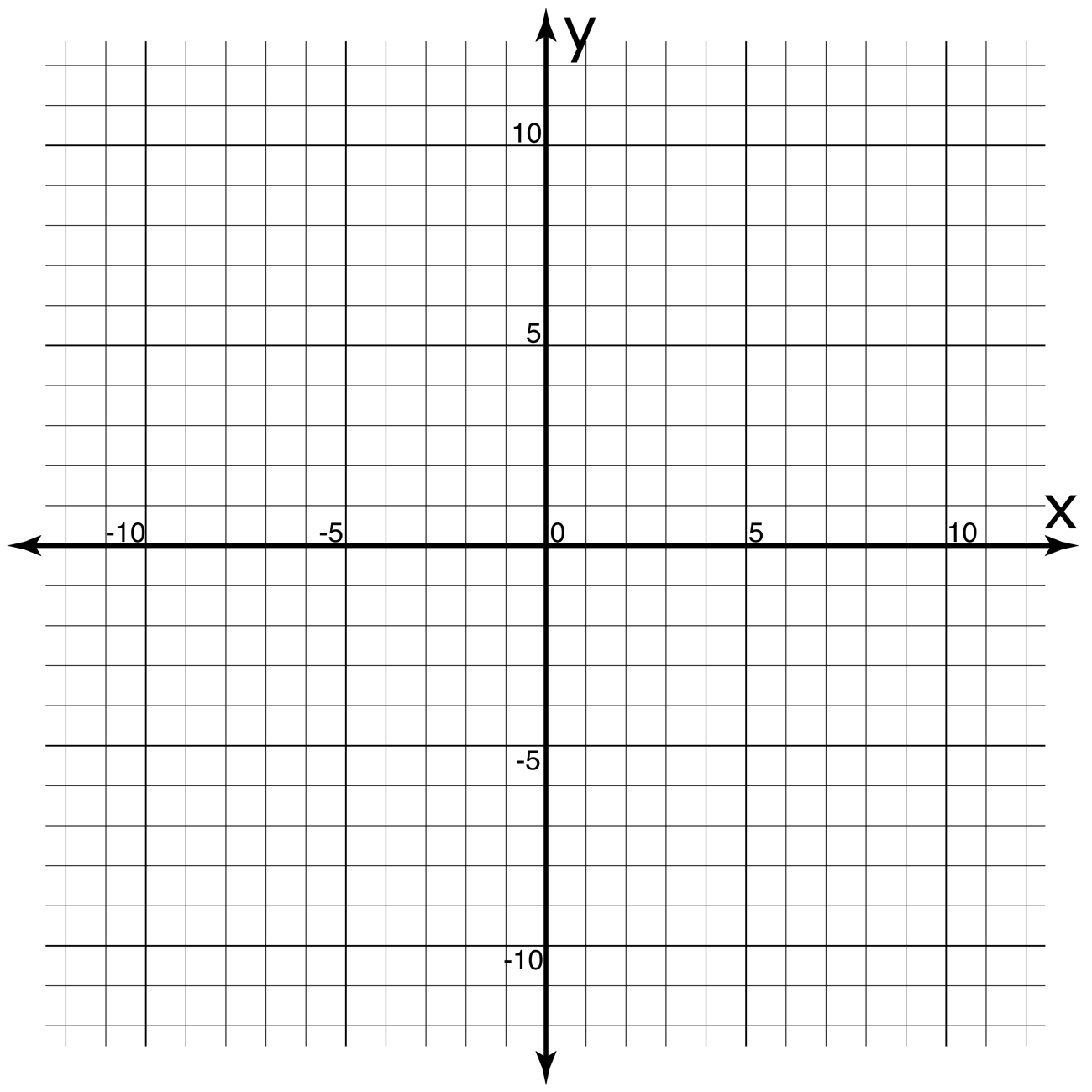 Vector Art – Drawing #1 - KEY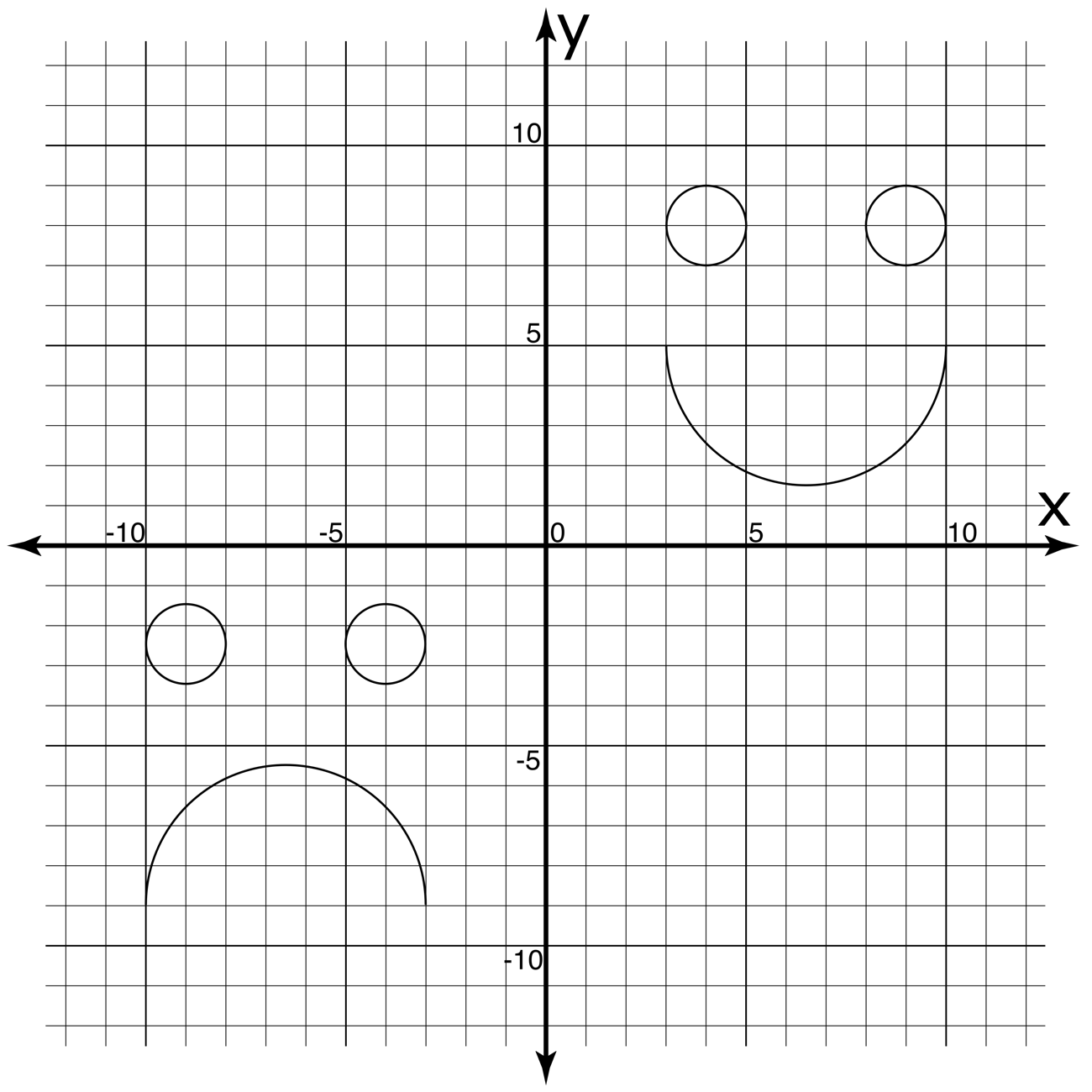 Vector Art – Drawing #2On your tarp, draw:The semi-circle  passing through (0, 7.5), (4.5, 12), and (9, 7.5).The semi-circle  passing through (0, 4), (-1.75, 5.75), and (0, 7.5).The semi-circle  passing through (9, 5), (10.25, 6.25), and (9, 7.5).The segment of  from (0, 4) to (9, 5).The semi-circle  passing through (2, -4), (5.5, -0.5), and (9, -4).The segment of  from (5.5, -4) to (5.5, -8)The semi-circle  passing through (3.5, -8),     (4.5, -9), and (5.5, -8).The points: (-1.5, -4.5) 			(-0.5, 2.5)			(1, -2)			          (1, -9)				(4.5, 3.5)			(7.5, 0.5)		   	 	(9.5, 4.5)			(9.5, -7.5)			(12, -3)Sketch your result below: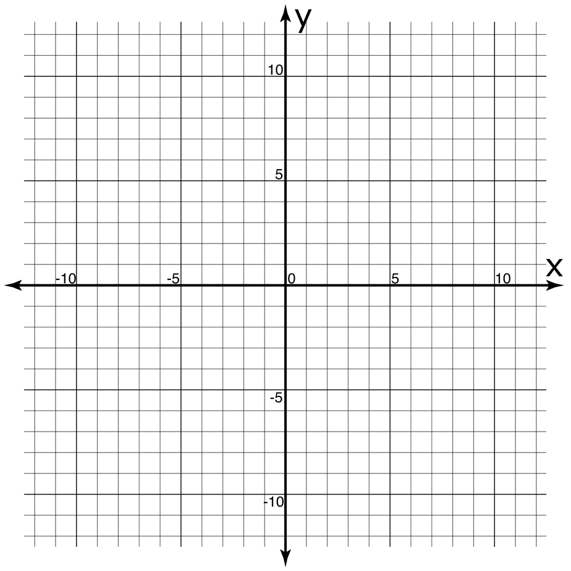 Vector Art – Drawing #2 - KEY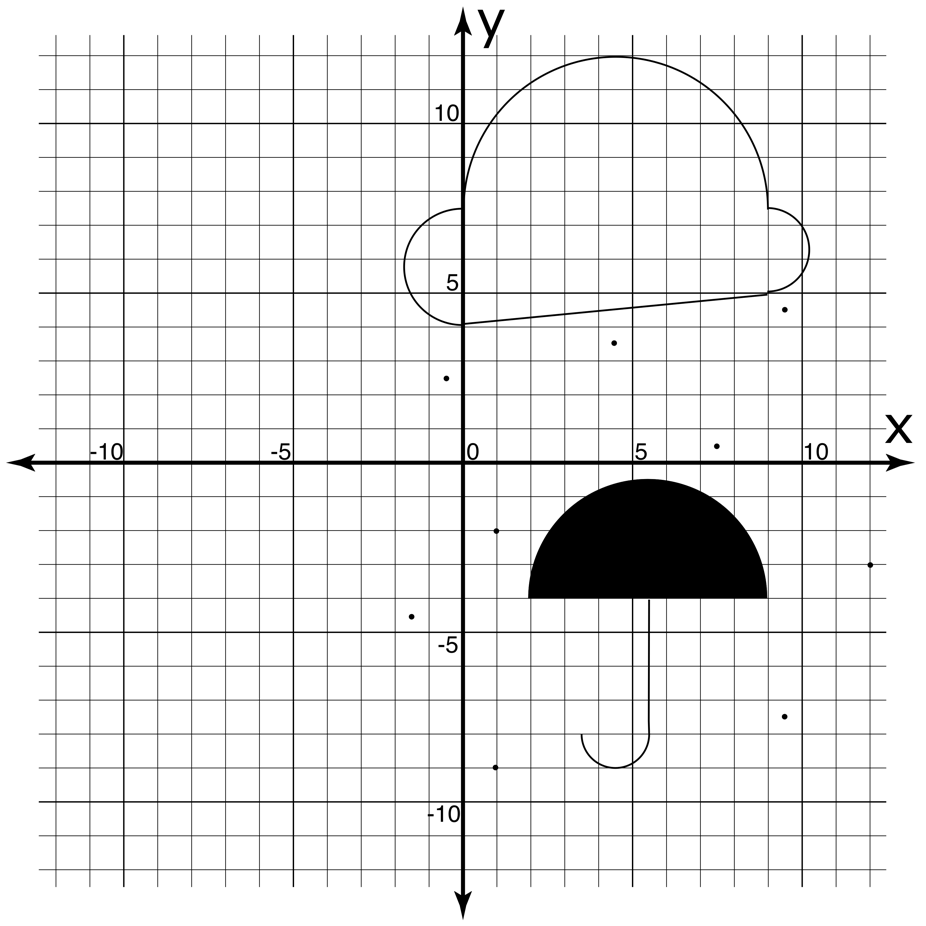 